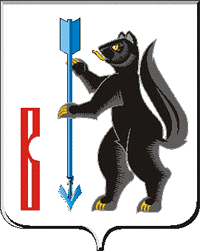 АДМИНИСТРАЦИЯГОРОДСКОГО ОКРУГА ВЕРХОТУРСКИЙП О С Т А Н О В Л Е Н И Еот 29.12.2017г. № 1127г. Верхотурье О внесении изменений в постановление Администрациигородского округа Верхотурский от 06.06.2016 № 468«Об утверждении видов муниципального контроля, осуществляемыхна территории городского округа Верхотурский»	Руководствуясь Уставом городского округа Верхотурский,ПОСТАНОВЛЯЮ:	1.Внести изменения в части ответственных за осуществление видов муниципального контроля и утвердить виды муниципального контроля, осуществляемые на территории городского округа Верхотурский, в новой редакции (прилагаются).	2.Ответственным за осуществление муниципального контроля внести сведения в Реестр государственных услуг.	3.Опубликовать настоящее постановление в информационном бюллетене «Верхотурская неделя» и разместить на официальном сайте городского округа Верхотурский.	4.Контроль исполнения настоящего постановления оставляю за собой.Главагородского округа Верхотурский 						А.Г. Лиханов УТВЕРЖДЕНЫпостановлением Администрациигородского округа Верхотурскийот 29.12.2017г. № 1127 «О внесении изменений в постановление Администрациигородского округа Верхотурский от 06.06.2016 № 468«Об утверждении видов муниципальногоконтроля, осуществляемыхна территории городского округа Верхотурский»ВИДЫмуниципального контроля, осуществляемыена территории городского округа Верхотурский№ ппНаименование видамуниципального контроля Ответственныеза осуществление муниципального контроляНПА1.Муниципальный контроль за сохранностью автомобильных дорогОтдел ЖКХ АдминистрацииПостановление Администрации городского округа Верхотурский от 23.05.2017 № 3932.Контроль соблюдения условий организации регулярных перевозок на территории муниципального образованияКомитет экономики и планирования АдминистрацииПостановление Администрации городского округа Верхотурский от 28.10.2016 № 9393.Муниципальный жилищный контрольОтдел ЖКХ АдминистрацииПостановление Администрации городского округа Верхотурский от 14.07.2017 № 5584.Контроль за соблюдением законодательства в области розничной продажи алкогольной продукцииКомитет экономики и планирования АдминистрацииПостановление Администрации городского округа Верхотурский от 30.08.2016 № 7375.Муниципальный контроль в области торговой деятельностиКомитет экономики и планирования АдминистрацииПостановление Администрации городского округа Верхотурский от 30.08.2016 № 7366.Муниципальный земельный контрольКомитет по управлению муниципальным имуществом АдминистрацииПостановление Администрации городского округа Верхотурский от 17.08.2016 № 6917.Муниципальный лесной контрольКомитет по управлению муниципальным имуществом АдминистрацииПостановление Администрации городского округа Верхотурский от 13.10.2016 № 8758.Контроль за исполнением бюджета городского округаФинансовое управление АдминистрацииПостановление Администрации городского округа Верхотурский от 04.08.2014 № 725 (в редакции от 16.02.2015 № 165)9.Муниципальный контроль в сфере закупок товаров, работ, услуг для обеспечения муниципальных нуждФинансовое управлениеАдминистрацииПостановление Администрации городского округа Верхотурский от 16.02.2015 № 16210.Муниципальный контроль в сфере благоустройстваОтдел ЖКХ АдминистрацииПостановление Администрации городского округа Верхотурский от 20.12.2017 № 980